ANEXO 4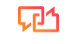 DECLARACIÓN RESPONSABLE DE EMPRESAS VINCULADAS - GRUPO EMPRESARIAL (SOBRE A)En/Na .... con DNI/NIF/NIE ....., en nombre propio o / en calidad de ...... (administrador, apoderado, etc) en nombre y representación de la sociedad	..........., con CIF .................... y domiciliada a efectos de notificaciones a ......... ..........., según escritura pública autorizada ante Notario/a ...., en fecha ...y con número de protocolo ...., enterado de la licitación publicada en el Perfil del Contratantede la Fundación de Estudios Superior en Ciencias de la Salud (FESS), y de las condiciones y requisitos que se exigen para la adjudicación del contrato de SUMINISTRO CON INSTALACIÓN DE EQUIPAMIENTOS PARA LOS LABORATORIOS DE ODONTOLOGÍA DE LA UNIVERSITAT DE VIC – UNIVERSITAT CENTRAL DE CATALUNYA (Exp.: FESS-202401)”,DECLARO BAJO MI RESPONSABILIDAD:(Eliminar del modelo la opción que no proceda, de las dos que se indican a continuación)[Opción A:]Que son empresas que pertenecen al mismo grupo que la mía representada, en el sentido del artículo 42.1 del Código de Comercio, las incluidas en la siguiente relación (o adjunta), y que no hay ninguna otra empresa en la que concurran los requisitos señalados en el citado precepto.Nombre o razón social completa				NIF........................				...........................................				...........................................				...................[Opción B:]1. Que mi representada no pertenece a ningún grupo empresarial.2. Que, si así se me requiere, me comprometo a aportar los documentos que demuestran la veracidad de esta declaración.Y para que conste, firmo esta declaración responsable.Firmado,